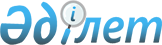 Об определении перечня должностей специалистов в области здравоохранения, социального обеспечения, образования, культуры, спорта и ветеринарии, являющихся гражданскими служащими и работающих в сельской местности
					
			Утративший силу
			
			
		
					Постановление акимата Жамбылского района Северо-Казахстанской области от 13 марта 2015 года N 66. Зарегистрировано Департаментом юстиции Северо-Казахстанской области 16 апреля 2015 года N 3214. Утратило силу постановлением акимата Жамбылского района Северо-Казахстанской области от 10 февраля 2016 года N 33      Сноска. Утратило силу постановлением акимата Жамбылского района Северо-Казахстанской области от 10.02.2016 N 33 (вводится в действие со дня подписания).

      В соответствии с пунктом 3 статьи 238 Трудового кодекса Республики Казахстан от 15 мая 2007 года, акимат Жамбылского района Северо-Казахстанской области ПОСТАНОВЛЯЕТ:

      1. Определить перечень должностей специалистов в области здравоохранения, социального обеспечения, образования, культуры, спорта и ветеринарии, являющихся гражданскими служащими и работающих в сельской местности, согласно приложению.

      2. Признать утратившим силу:

      1) постановление акимата Жамбылского района Северо-Казахстанской области от 27 мая 2008 года № 199 "Об определении перечня должностей специалистов здравоохранения, социального обеспечения, образования, культуры и спорта, работающих в аульной (сельской) местности, финансируемых из средств районного бюджета, имеющих право на повышенные, не менее чем на двадцать пять процентов должностные оклады и тарифные ставки по сравнению с окладами и ставками специалистов, занимающихся этими видами деятельности в городских условиях, за счет средств районного бюджета" (зарегистрировано в Реестре государственной регистрации от 27 июня 2008 года № 13-7-86, опубликовано 11 июля 2008 года в районных газетах "Ауыл арайы" и "Сельская новь");

      2) постановление акимата Жамбылского района Северо-Казахстанской области от 05 октября 2011 года № 231 "О внесении дополнения в постановление акимата района от 27 мая 2008 года № 199 "Об определении перечня должностей специалистов здравоохранения, социального обеспечения, образования, культуры и спорта, работающих в аульной (сельской) местности, финансируемых из средств районного бюджета, имеющих право на повышенные, не менее чем на двадцать пять процентов должностные оклады и тарифные ставки по сравнению с окладами и ставками специалистов, занимающихся этими видами деятельности в городских условиях, за счет средств районного бюджета" (зарегистрировано в Реестре государственной регистрации от 3 ноября 2011 года № 13-7-162, опубликовано 26 октября 2011 года в районных газетах "Ауыл арайы" и "Сельская новь").

      3. Контроль за исполнением данного постановления возложить на курирующего заместителя акима района.

      4. Настоящее постановление вводится в действие по истечении десяти календарных дней после дня его первого официального опубликования.

 Перечень должностей специалистов в области здравоохранения, социального обеспечения, образования, культуры, спорта и ветеринарии, являющихся гражданскими служащими и работающих в сельской местности      1. Должности специалистов в области здравоохранения:

      1) руководитель государственного учреждения и казенного предприятия;

      2) заместитель (в том числе первый) руководителя государственного учреждения и казенного предприятия;

      3) заведующий отделением, лаборатории;

      4) врачи всех специальностей;

      5) акушерка;

      6) диетическая сестра;

      7) зубной врач;

      8) зубной техник;

      9) медицинская сестра всех специальностей;

      10) медицинский статистик;

      11) медицинский лаборант;

      12) провизор;

      13) психолог;

      14) специалист по социальной работе;

      15) рентгенолаборант;

      16) специализированная медицинская сестра;

      17) помощник медицинской сестры;

      18) фармацевт;

      19) фельдшер (лаборант);

      20) библиотекарь;

      21) заведующий аптекой;

      22) главный врач центра государственной санитарно- эпидемиологической экспертизы;

      23) врач-бактериолог;

      24) врач-паразитолог;

      25) лаборант-бактериолог;

      26) лаборант- паразитолог;

      27) дезинфектор.

      2. Должности специалистов в области социального обеспечения:

      1) врачи всех специальностей;

      2) медицинская сестра;

      3) учитель;

      4) воспитатель;

      5) психолог;

      6) инструктор по лечебной физкультуре;

      7) инструктор по труду;

      8) специалист по социальной работе;

      9) культорганизатор.

      3. Должности специалистов в области образования:

      1) руководитель коммунального государственного учреждения и казенного предприятия, в том числе дошкольного государственного учреждения и казенного предприятия;

      2) заместитель (в том числе первый) руководителя коммунального государственного учреждения и казенного предприятия, в том числе дошкольного государственного учреждения и казенного предприятия;

      3) учитель;

      4) социолог;

      5) психолог;

      6) преподаватель;

      7) воспитатель;

      8) музыкальный руководитель;

      9) инструктор;

      10) культорганизатор;

      11) руководитель методического кабинета;

      12) методист;

      13) мастер;

      14) аккомпаниатор;

      15) концертмейстер;

      16) руководитель кружка;

      17) медицинская сестра;

      18) диетическая сестра;

      19) библиотекарь;

      20) библиограф;

      21) вожатый;

      22) инспектор;

      23) заведующий библиотекой, интернатом, кабинетом психолого-педагогической коррекции, мастерской;

      24) врач;

      25) сурдопедагог;

      26) тифлопедагог;

      27) художественный руководитель;

      28) балетмейстер;

      29) хормейстер;

      30) хореограф;

      31) тренер;

      32) художники всех наименований;

      33) секретарь учебной части;

      34) лаборант.

      4.Должности специалистов в области культуры:

      1) директор, руководитель, начальник организации;

      2) руководитель подразделения;

      3) заместитель директора, руководителя, начальника;

      4) заведующий сектором, отделом, фондохранилищем;

      5) руководитель сектора;

      6) художник-оформитель, художник-реставратор, художник-постановщик;

      7) видеооператор;

      8) старший научный сотрудник, младший научный сотрудник, ведущий научный сотрудник, научный сотрудник;

      9) главный хранитель в музеях, хранитель фондов;

      10) экскурсовод;

      11) смотритель, музейный смотритель;

      12) специалист по хранению;

      13) методист, старший методист, ведущий методист.

      5.Должности специалистов в области спорта:

      1) руководитель, директор;

      2) заместитель директора, руководителя по учебной работе;

      3) инструктор, инструктор-методист;

      4) врач;

      5) медицинский лаборант;

      6) медицинская сестра;

      7) методист;

      8) психолог;

      9) старший тренер, тренер.

       6. Должности специалистов в области ветеринарии:

      1) руководитель ветеринарной станции;

      2) заместитель руководителя ветеринарной станции;

      3) ветеринарный врач;

      4) оператор по ветеринарной обработке животных;

      5) оператор по искусственному осеменению животных и птицы;

      6) санитар ветеринарный;

      7) лаборант;

      8) ветеринарный фельдшер;

      9) ветеринарный техник;

      10) техник по искусственному осеменению животных.


					© 2012. РГП на ПХВ «Институт законодательства и правовой информации Республики Казахстан» Министерства юстиции Республики Казахстан
				
      Аким Жамбылского района 
Северо-Казахстанской области

И. Турков

      "СОГЛАСОВАНО"
Секретарь 
Жамбылского районного 
маслихата 
Северо-Казахстанской области
13 марта 2015 года

Мусабаев Б.А.
Приложение к постановлению акимата Жамбылского района Северо-Казахстанской области от 13 марта 2015 года № 66